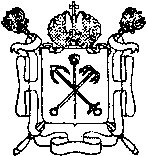 ПРАВИТЕЛЬСТВО САНКТ-ПЕТЕРБУРГАКОМИТЕТ ПО ТРАНСПОРТУРАСПОРЯЖЕНИЕОКУД____ _____________ 2021 г.							№ ___________О введении временных ограниченияи прекращения движения транспортныхсредств по автомобильным дорогам регионального значения в Санкт-ПетербургеВ связи с проведением праздника выпускников петербургских школ «Алые паруса»
(далее – мероприятие) в соответствии с Порядком осуществления временных ограничения 
или прекращения движения транспортных средств по автомобильным дорогам 
регионального значения в Санкт-Петербурге, утвержденным постановлением Правительства 
Санкт-Петербурга от 27.03.2012 № 272 «О порядке осуществления временных ограничения или прекращения движения транспортных средств по автомобильным дорогам регионального значения в Санкт-Петербурге»:Ввести временное ограничение движения транспортных средств на участках автомобильных дорог регионального значения в Санкт-Петербурге:Путем запрета остановки транспортных средств в период с 00.00 часов 04.06.2021 
до 10.00 часов 28.06.2021:Ремесленная ул. от Петровского пр. до д. 17;Биржевая пл.Путем организации левого и правого поворота в период с 00.00 часов 04.06.2021 
до 10.00 часов 28.06.2021:выезд с Кронверкского моста на Кронверкскую наб.Путем сужения проезжей части справа в период с 22.00 часов 07.06.2021 до 05.00 часов 08.06.2021, с 22.00 часов 08.06.2021 до 05.00 часов 09.06.2021, с 22.00 часов 12.06.2021 до 05.00 часов 13.06.2021, с 22.00 часов 24.06.2021 до 05.00 часов 25.06.2021, с 15.00 до 16.00 часов 26.06.2021:Дворцовый мост в направлении от Дворцовой наб. к Биржевой пл. Путем сужения проезжей части справа в период с 10.00 часов 10.06.2021 до 05.00 часов 11.06.2021, с 10.00 часов 11.06.2021 до 05.00 часов 12.06.2021:Дворцовая наб. в направлении от Эрмитажного моста к д. 38. Путем запрета остановки транспортных средств в период с 00.00 часов 13.06.2021 
до 10.00 часов 28.06.2021:Биржевой проезд вдоль д. 2 по наб. Макарова.Путем сужения проезжей части справа в период с 22.00 часов 19.06.2021 до 23.00 часов 30.06.2021:Дворцовая наб. напротив д. 24, д. 30, д. 34-38 в направлении от Мошкова пер. 
к Дворцовому мосту.Ввести временное прекращение движения транспортных средств на участках автомобильных дорог регионального значения в Санкт-Петербурге:В период с 23.20 часов 07.06.2021 до 01.10 часов 08.06.2021, с 23.20 часов 08.06.2021 до 01.10 часов 09.06.2021, с 23.20 часов 12.06.2021 до 02.30 часов 13.06.2021, с 23.20 часов 24.06.2021 до 01.10 часов 25.06.2021, с 16.00 часов 25.06.2021 до 06.00 часов 26.06.2021:Дворцовый мост в направлении от Дворцовой наб. к Биржевой пл.  В период с 00.00 часов 04.06.2021 до 23.00 часов 28.06.2021:парковочные зоны на Биржевой пл. в направлении от Дворцового моста к Биржевому мосту.Обеспечение временных ограничения и прекращения движения транспортных средств, указанных в пунктах 1 и 2 распоряжения, осуществляется обществом с ограниченной ответственностью «Агентство стратегических коммуникаций» посредством установки технических средств организации дорожного движения, с их последующим демонтажем.Отделу организации дорожного движения Комитета по транспорту 
(далее – Комитет), организационному отделу Комитета, Управлению информационных технологий Комитета и Санкт-Петербургскому государственному казенному учреждению «Дирекция по организации дорожного движения Санкт-Петербурга» (далее – Учреждение) обеспечить размещение информации о временных ограничении и прекращении движения транспортных средств в информационно-телекоммуникационной сети «Интернет» 
на официальном сайте Администрации Санкт-Петербурга в разделе Комитета, на сайте Учреждения и в средствах массовой информации.Установить, что действие пунктов 1 и 2 распоряжения не распространяется 
на движение транспортных средств, задействованных в проведении мероприятия, а также транспорт специального назначения (полиция, скорая помощь, пожарная служба)Установить, что действие пункта 2.1 распоряжения не распространяется 
на движение транспортных средств клиентских групп чемпионата Европы по футболу UEFA 2020 года.Контроль за выполнением распоряжения возложить на заместителя председателя Комитета Ваньчкова Д.Ю.Председатель Комитета	     К.В.Поляков